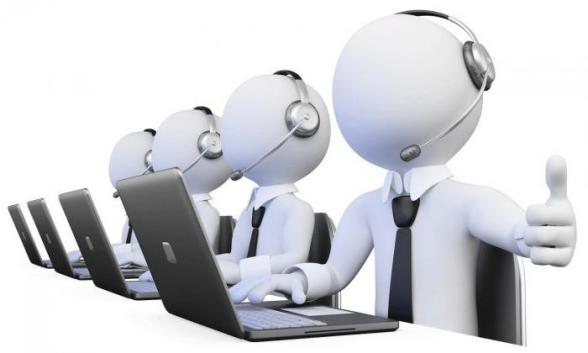 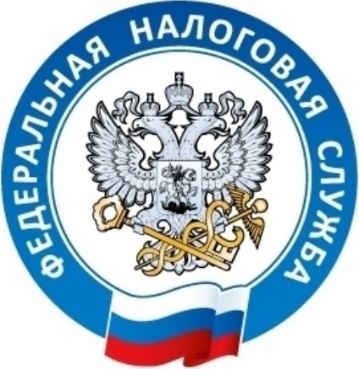 УЧАСТИЕ  БЕСПЛАТНОЕ!!!ЦЕЛЬ МЕРОПРИЯТИЯ:Предоставить участникам мероприятия полную информацию об изменениях в законодательстве по применению контрольно-кассовой техники, которые уже вступили в силу и ожидают нас в дальнейшем. У Вас будет возможность получить ответы на вопросы по порядку применения онлайн-касс. В данном мероприятии будет принимать участие Уполномоченный по защите прав предпринимателей в Мурманской области - Дмитрий Дмитриевич Барышев и представители Министерства экономического развития Мурманской области, центров технического обслуживания ККТ, заводов – производителей ККТ. 